Калинкин Георгий Алексеевич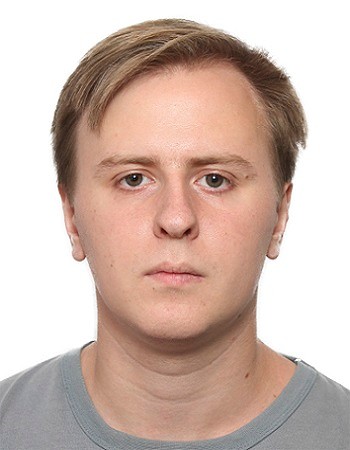 Родился 29 августа 1997 года в г. КраснодареОбразованиеВ 2019 году с отличием окончил Санкт-Петербургский государственный университет с присвоением квалификации бакалавр востоковедения,африканистикиВ 2021 году с отличием окончил Санкт-Петербургский государственный университет с присвоением квалификации магистр востоковедения,африканистикиВладение иностранными языкамиАнглийский, турецкий, персидский, таджикский, узбекский, французский (со словарем)АспирантураОчная 2021-2024Отдел МАЭ РАНОтдел Центральной Азии, заведующий отделом к.и.н М.Е. РезванНаучный руководительД.и.н. Е.А. РезванТема научно-исследовательской работыПоложении махалли в постсоветском УзбекистанеНаучные публикацииГ. А. Калинкин. "Конструирование истории и поиск национального «Прамифа» в рамках нациестроительства в постсоветском Таджикистане" Международный журнал гуманитарных и естественных наук, no. 6-2, 2019, pp. 31-34.Стажировки и летние школы2017 сентябрь - декабрь стажировка в Тегеранском Университете2017 ноябрь-декабрь школа персидского языка им. Али Акбара ДехходыУчастие в конференциях25 января 2022 Радловские чтения, доклад “ Амбивалентность махалли в Узбекистане на примере Бухары и Коканда”.Полевая работа2021 август-сентябрь,Бухара, Самарканд, Узбекистан